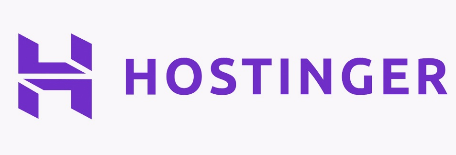 Techniniai reikalavimai Hostinger stipendijai gauti:1.     Darbas atliktas PHP programavimo kalba;2.     Identifikuotos problemos aktualumas;3.     Kokybiškas, originalus darbo atlikimas ir pristatymas;4.     Pasirinktas problemos sprendimas yra pritaikomas praktikoje.Prašome paraiškas teikti Rinkodaros ir komunikacijos koordinatorei el. paštu dalia.jurgelaityte@ktu.lt iki birželio 16 d. Laukelyje „Tema“ prašome įrašyti „Paraiška „Transunion“ stipendijai“.